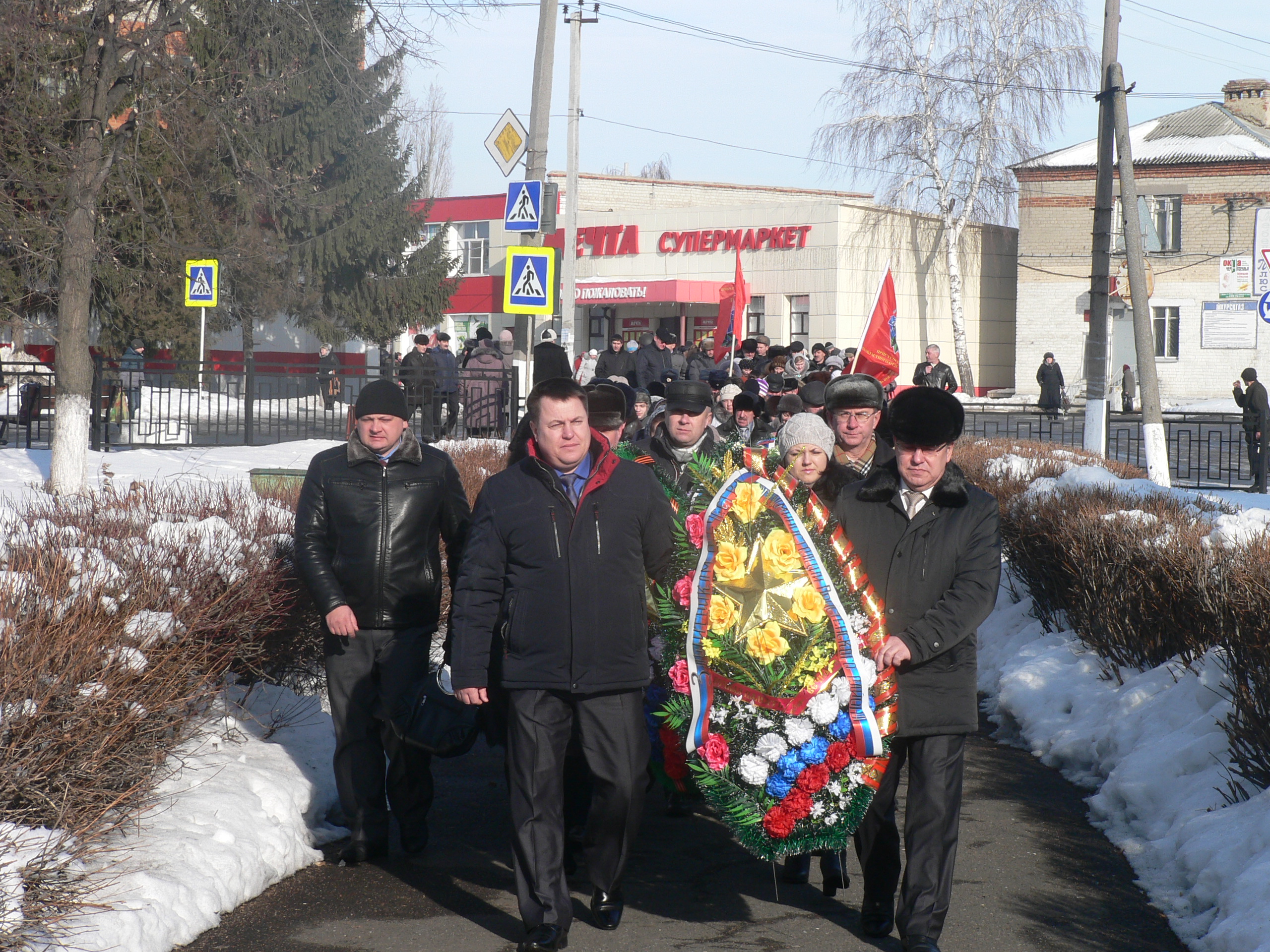 23 февраля – особая календарная дата. Это день защитников Отечества, день воинской славы России. Этот праздник всегда отмечался всем народом с большой любовью, широко и торжественно, ибо для каждого мужчины, каждого гражданина России не было и, надеюсь, не будет важнее и почетнее обязанности, чем защита Родины.	Так уж вышло, что история России – это история воинского подвига. Ни одно другое государство в мире не вынесло за свою историю столько войн, сколько довелось пережить России. Четыре мировых нашествия прокатились по нашей земле и, разбившись о стойкость русских, исчезли в безвестности. Хазарское полчище, монгольские орды, наполеоновские армии, германский вермахт – все они искали мирового господства. У всех на пути к нему вставала Русь. За свою историю Россия никогда не теряла своего суверенитета, и это – заслуга  ее  защитников, отстаивавших независимость Родины с оружием в руках.Наша армия, наш русский солдат всегда показывали чудеса героизма, воинской доблести, преданности своей Отчизне. Их подвиг служит примером нашим нынешним воинам, с честью несущим сегодня срочную службу, стоящим на страже границ и национальной безопасности России, находящимся в горячих точках страны.На протяжении веков наш Курский край славился отважными и достойными воинами, считающими дело защиты Отечества своим священным долгом. И со временем доблесть наших земляков только приумножилась, став образцом воинского мастерства.В пос.Пристень 23 февраля состоялся торжественный митинг. Митинг открыл Глава Пристенского района В.В.Петров, от имени Губернатора Курской  области поздравил пристенцев председатель Комитета по развитию внешних связей Курской области В.Н.Гребенников, а также поздравил собравшихся с праздничной датой  Председатель правления Пристенского отделения Всероссийской общественной организации ветеранов «Боевое братство» А.А.Прозоров.Представители трудовых коллективов возложили венки и живые цветы к Братской могиле. Присутствующие почтили память погибших минутой молчания.После митинга в стенах Дома культуры состоялся праздничный концерт, где главной церемонией стало вручение ветеранам ВОВ и труженикам тыла юбилейных медалей «70 лет Победы в Великой Отечественной войне 1941-1945 гг.»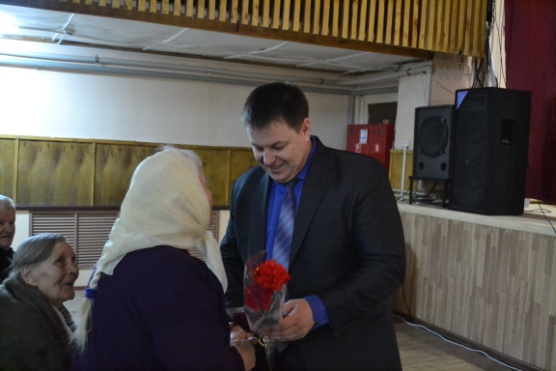 